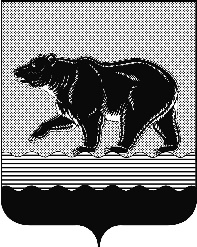 СЧЁТНАЯ ПАЛАТАГОРОДА НЕФТЕЮГАНСКА16 микрорайон, 23 дом, помещение 97, г. Нефтеюганск, 
Ханты-Мансийский автономный округ - Югра (Тюменская область), 628310  тел./факс (3463) 20-30-55, 20-30-63 E-mail: sp-ugansk@mail.ru www.admugansk.ru Заключение на проект изменений муниципальной программы города Нефтеюганска «Развитие жилищно-коммунального комплекса и повышение энергетической эффективности в городе Нефтеюганске»Счётная палата города Нефтеюганска на основании статьи 157 Бюджетного кодекса Российской Федерации, Положения о Счётной палате города Нефтеюганска, утверждённого решением Думы города Нефтеюганска от 31.03.2021 № 923-VI, рассмотрев проект изменений в муниципальную программу «Развитие жилищно-коммунального комплекса и повышение энергетической эффективности в городе Нефтеюганске» (далее по тексту – проект изменений, муниципальная программа), сообщает следующее:1. При проведении экспертно-аналитического мероприятия учитывалось наличие экспертизы проекта изменений в муниципальную программу:1.1. Департамента финансов администрации города Нефтеюганска на предмет соответствия бюджетному законодательству Российской Федерации и возможности финансового обеспечения его реализации из бюджета города Нефтеюганска.1.2. Департамента экономического развития администрации города Нефтеюганска на предмет соответствия:- проекта изменений Порядку принятия решения о разработке муниципальных программ города Нефтеюганска, их формирования, утверждения и реализации, утверждённому постановлением администрации города Нефтеюганска от 18.04.2019 № 77-нп «О модельной муниципальной программе города Нефтеюганска, порядке принятия решения о разработке муниципальных программ города Нефтеюганска, их формирования, утверждения и реализации» (далее по тексту – Порядок от 18.04.2019 № 77-нп):- программных мероприятий целям муниципальной программы;- сроков реализации муниципальной программы задачам;- целевых показателей, характеризующих результаты реализации муниципальной программы, показателям экономической, бюджетной и социальной эффективности;- требованиям, установленным нормативными правовыми актами в сфере управления проектной деятельностью.2. Предоставленный проект изменений не соответствует Порядку от 18.04.2019 № 77-нп. 2.1. Таблица 2 «Перечень основных мероприятий муниципальной программы» приложения 1 к Порядку от 18.04.2019 № 77-нп предполагает в графе 2 отражение основных мероприятий муниципальной программы и их связь с целевыми показателями муниципальной программы.Проектом изменений предлагаются расходы по актуализации  программы комплексного развития транспортной инфраструктуры города Нефтеюганска на 2017-2028 годы, при этом, таблица 1.1 «Дополнительные целевые показатели муниципальной программы», таблица   «Перечень основных мероприятий муниципальной программы»,  паспорт муниципальной программы проекта изменений не содержат ссылку на связь с соответствующим целевым показателем. По данному мероприятию планируется целевой показатель 39 «Устройство колумбария».Рекомендуем устранить вышеуказанное несоответствие и дополнить паспорт муниципальной программы, таблицу 1.1, таблицу  «Перечень основных мероприятий муниципальной программы»  соответствующим целевым показателем. 2.2. Таблица  4 «Характеристика основных мероприятий муниципальной программы, их связь с целевыми показателями» приложения 1 к Порядку от 18.04.2019 № 77-нп содержит характеристику основных мероприятий программы.Вместе с тем, соответствующие изменения в указанную таблицу проектом изменений не вносятся.Рекомендуем включить в таблицу 4 «Характеристика основных мероприятий муниципальной программы, их связь с целевыми показателями» соответствующую информацию, а также, реквизиты нормативного правового акта, предусмотренные графой 4 указанной таблицы.3. Проектом изменений планируется:3.1. В паспорте муниципальной программы  «Параметры финансового обеспечения муниципальной программы» изложить в новой редакции, а именно, увеличить в 2021 году объём финансирования на сумму 3 680,000 тыс. рублей.3.2. В таблице  «Перечень основных мероприятий муниципальной программы»:3.2.1. По подпрограмме 5 «Обеспечение реализации муниципальной программы» по мероприятию 5.1 «Организационное обеспечение функционирования отрасли»  увеличить расходы в 2021 году за счёт средств местного бюджета на сумму 3 680,000 тыс. рублей на актуализацию программы комплексного развития транспортной инфраструктуры города Нефтеюганска на 2017-2028 годы. 4. Финансовые показатели, содержащиеся в проекте изменений, соответствуют расчётам, предоставленным на экспертизу.По итогам проведения финансово-экономической экспертизы, предлагаем направить проект изменений на утверждение с учётом рекомендаций, отражённых в настоящем заключении.Информацию о решениях, принятых по результатам настоящей экспертизы, направить в адрес Счётной палаты до 12.07.2021 года.Исполняющий обязанностипредседателя			                                    	               Д.И. СалаховаИсполнитель:инспектор инспекторского отдела № 2Счётной палаты города НефтеюганскаНайдёнова Юлия НиколаевнаТел. 8(3463)203948Исх.СП-263-1  от 05.07.2021Исх.СП-263-1  от 05.07.2021